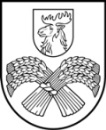 LATVIJAS REPUBLIKAJELGAVAS NOVADA PAŠVALDĪBAIEPIRKUMA KOMISIJAReģ. Nr. 90009118031, Pasta iela 37, Jelgava, LV-3001, Latvija, tālrunis: 63012251, fakss: 63022235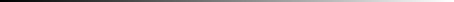 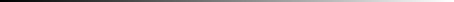 E-pasts: dome@jelgavasnovads.lv; www.jelgavasnovads.lv2015.gada 26.janvārīVisiem iespējamiem PretendentiemIepirkums„Jelgavas novada pašvaldības īpašumā esošo transportlīdzekļu KASKO apdrošināšana” (ID Nr. JNP 2015/04) Jautājums. Lūdzu sniegt KASKO zaudējumu statistiku par pēdējiem diviem gadiem.Atbilde.2013.g - 17 apdrošināšanas atlīdzību  izmaksas par kopējo summu 13051 EUR.2014.g - 14 apdrošināšanas atlīdzību  izmaksas, kopējā summa 3900 EUR.Iepirkuma komisijas priekšsēdētāja                                   A.Udalova